Θέμα: Πρόσκληση σε επιμορφωτική ημερίδα στη 1/2/2020 με τίτλο ‘Οργάνωση δράσης  στον Προσανατολισμό-Orienteering’Το Κέντρο Περιβαλλοντικής Εκπαίδευσης  Λαυρίου  προτίθεται να οργανώσει επιμορφωτική ημερίδα με τίτλο «Οργάνωση δράσης  στον Προσανατολισμό-Orienteering» σε συνεργασία  με τις  Δ/νσεις  Α/θμιας & Β/θμιας  Εκπ/σης  Β’ Αθήνας και Ανατολικής Αττικής, δια των  υπευθύνων Π.Ε. Η ημερίδα απευθύνεται σε 40 εκπαιδευτικούς και θα διεξαχθεί στους χώρους του ΚΠΕ Λαυρίου την 1η Φεβρουαρίου 2020. Όσοι επιθυμούν να την παρακολουθήσουν καλούνται να δηλώσουν συμμετοχή στους αντίστοιχους  Υπεύθυνους ΠΕ μέχρι την Πέμπτη 19/12/2019. Η ημερίδα έχει στόχο οι συμμετέχοντες εκπαιδευτικοί να γνωρίσουν το αγώνισμα/παιχνίδι του προσανατολισμού, το οποίο μπορεί προσαρμοζόμενο να αποτελέσει ένα αξιόλογο εκπαιδευτικό εργαλείο με σκοπό την γνωριμία των μαθητών με το φυσικό και ανθρωπογενές περιβάλλον της περιοχής τους με παιγνιώδη και ελκυστικό τρόπο. Στην ημερίδα αυτή οι επιμορφούμενοι εκπαιδευτικοί θα ασκηθούν και θα πειραματιστούν με μεθόδους χαρτογράφησης, θα δημιουργήσουν χάρτη με τη βοήθεια του google-earth και θα τον εφαρμόσουν στον κήπο του ΚΠΕ σχεδιάζοντας έναν αγώνα.	Το ΚΠΕ Λαυρίου θα προσφέρει όλους τους συμμετέχοντες καφέ και κουλουράκια.     Επισυνάπτεται ενδεικτικό πρόγραμμα της ημερίδας.Πράξη «ΚΕΝΤΡΑ ΠΕΡΙΒΑΛΛΟΝΤΙΚΗΣ ΕΚΠΑΙΔΕΥΣΗΣ (ΚΠΕ)-ΠΕΡΙΒΑΛΛΟΝΤΙΚΗ ΕΚΠΑΙΔΕΥΣΗ» υλοποιείται μέσω του Επιχειρησιακού Προγράμματος «ΑΝΑΠΤΥΞΗ ΑΝΘΡΩΠΙΝΟΥ ΔΥΝΑΜΙΚΟΥ, ΕΚΠΑΙΔΕΥΣΗ ΚΑΙ ΔΙΑ ΒΙΟΥ ΜΑΘΗΣΗ» με τη συγχρηματοδότηση της Ελλάδας και της Ευρωπαϊκής Ένωσης.ΕΝΔΕΙΚΤΙΚΟ ΠΡΟΓΡΑΜΜΑ ΕΠΙΜΟΡΦΩΤΙΚΗΣ ΗΜΕΡΙΔΑΣΤίτλος: «Οργάνωση δράσης  στον Προσανατολισμό-Orienteering»Η Υπεύθυνη του ΚΠΕ ΛαυρίουΜαρία Καγιάφα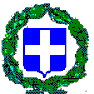 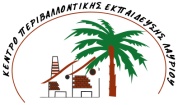 	 EΛΛΗΝΙΚΗ ΔΗΜΟΚΡΑΤΙΑ
ΥΠΟΥΡΓΕΙΟ ΠΑΙΔΕΙΑΣ ΕΡΕΥΝΑΣ & ΘΡΗΣΚΕΥΜΑΤΩΝ	ΠΕΡΙΦ. Δ/ΝΣΗ Α/ΘΜΙΑΣ ΚΑΙ Β/ΘΜΙΑΣ	ΕΚΠΑΙΔΕΥΣΗΣ ΑΤΤΙΚΗΣ	ΔΗΜΟΣ ΛΑΥΡΕΩΤΙΚΗΣ	 EΛΛΗΝΙΚΗ ΔΗΜΟΚΡΑΤΙΑ
ΥΠΟΥΡΓΕΙΟ ΠΑΙΔΕΙΑΣ ΕΡΕΥΝΑΣ & ΘΡΗΣΚΕΥΜΑΤΩΝ	ΠΕΡΙΦ. Δ/ΝΣΗ Α/ΘΜΙΑΣ ΚΑΙ Β/ΘΜΙΑΣ	ΕΚΠΑΙΔΕΥΣΗΣ ΑΤΤΙΚΗΣ	ΔΗΜΟΣ ΛΑΥΡΕΩΤΙΚΗΣΛαύριο  13/12/2019Αρ. Πρωτ.:  110/Φ3ΚΕΝΤΡΟ ΠΕΡΙΒΑΛΛΟΝΤΙΚΗΣ ΕΚΠ/ΣΗΣ ΛΑΥΡΙΟΥ Ταχ. Δ/νση:   	Τεχνολογικό Πολιτιστικό Πάρκο Λαυρίου  		Τ.Θ 518, Τ.Κ. 19500,  ΛαύριοΠληροφορίες : 	Καγιάφα Μ., Μιχαηλίδου Ε., Πέππα Φ.Τηλέφωνο:	22920-22693	e-mail:		kpelav@yahoo.grιστοσελίδα:	http://kpe-lavriou.att.sch.grΚΕΝΤΡΟ ΠΕΡΙΒΑΛΛΟΝΤΙΚΗΣ ΕΚΠ/ΣΗΣ ΛΑΥΡΙΟΥ Ταχ. Δ/νση:   	Τεχνολογικό Πολιτιστικό Πάρκο Λαυρίου  		Τ.Θ 518, Τ.Κ. 19500,  ΛαύριοΠληροφορίες : 	Καγιάφα Μ., Μιχαηλίδου Ε., Πέππα Φ.Τηλέφωνο:	22920-22693	e-mail:		kpelav@yahoo.grιστοσελίδα:	http://kpe-lavriou.att.sch.grΠρος : Υπ. ΠΕ Β’ Αθήνας και Αν. Αττικής (πρωτοβάθμιας και δευτεροβάθμιας εκπαίδευσης)  ΣΑΒΒΑΤΟ 1 - 02 – 2020ΣΑΒΒΑΤΟ 1 - 02 – 20208.45-9.00Υποδοχή εκπαιδευτικών9.00-10.00Αγώνας προσανατολισμού 10.00 – 10.45Μέθοδος χαρτογράφησης με χρήση google-earth (Δημήτρης Καραδημητρίου)10.45 - 11.45Χωρισμός σε ομάδες:Πρώτη ομάδα: εφαρμογή χαρτογράφησης σε 60’ (Δημήτρης Καραδημητρίου)Δεύτερη ομάδα: διάλειμμα και 2 εισηγήσεις:  1. ‘Το orienteering στην ΠΕ: η εμπειρία του ΚΠΕ’ (μέλη ΠΟ ΚΠΕ Λαυρίου) και 2. ‘Επίδραση του Orienteering στον ανθρώπινο οργανισμό’ (Χρύσα Αλεξάκη)11.45 – 12. 45Χωρισμός σε ομάδες:Δεύτερη ομάδα: εφαρμογή χαρτογράφησης σε 60’ (Δημήτρης Καραδημητρίου)Πρώτη ομάδα: διάλειμμα και 2 εισηγήσεις:  1. ‘Το orienteering στην ΠΕ: η εμπειρία του ΚΠΕ’  (μέλη ΠΟ ΚΠΕ Λαυρίου) και 2. ‘Επίδραση του Orienteering στον ανθρώπινο οργανισμό’ (Χρύσα Αλεξάκη)12.45 – 13.15Αποτύπωση χάρτη (Δημήτρης Καραδημητρίου)13.15 – 14.15Σχεδίαση δράσης (Δημήτρης Καραδημητρίου)14.15 – 15.15Εφαρμογή της δράσης (Δημήτρης Καραδημητρίου)15.15 – 15.30Συζήτηση – Αποτίμηση – Βεβαιώσεις 